Кровь медленно стекала по стенам  на белый кафель. Тонкие нитки ручейков, соединялись в вены рек, и на белом безмолвии мрамора уже виднелись, озера, моря и даже целые океаны из вязкой жижи крови. Поток ее силы был не преодолим, глядя на эту картину можно было увидеть поток лавы, которая извергаясь из своего жерла, летела вниз сметая все на своем пути. Местами, конечно же она остывала, и сверху образовывалась тонкая корка, но стоило дотронуться до нее, как от туда вырывался новый поток, образовывая зловонные наросли на теле белого кафеля. Лишь одно существенно отличало, эту картину, от природного катаклизма-источник! Его нет! Капли крови, они сочились из каждой трещинки, каждого угла, они были повсюду. И не существовало в мире силы способной остановить этот поток. Тем сильнее была тяжесть. Бессмысленные попытки, оледеневших рук остановить эту кровавую феерию ни к чему не приводили, лишь размер язв увеличивался. Мысли, мысли. Поток мыслей пролетал в моей голове, я искал, хотел уцепиться за ее скользкий хвост, понять-«где , что, зачем, почему» Бред какой же это бред, ха ха, да да именно бред больного измученного человека, пытающийся разглядеть в этой зловонной субстанции-ответ. Ответ ? какой ответ, вы хотите найти, мелкие людишки? Вот ответ! Вся эта комната-это Вы, Ваша душа, кровоточащая, кишащая червями, покрытая зловонными корками. Ах, Вас успокаивает белый кафель? Не обольщайтесь, это лишь Ваше желание видеть его таковым. На самом деле, это гнилые доски, давно изъеденные червями и привротившиеся в труху. Скребите, рвите руками свое изъеденное тело, кричите, стоните - все одно. Найти источник, источник этой боли, струящийся по белому кафелю, о Боже как же я бредил этим, не спал ночами, раскрывал свои старые раны, чтоб заглянуть во внутрь, а вдруг……..Увы я такой же несчастный, испепеленный солнцем путник, бредущей по выжженной пустыни человеческих душ. Да да, я тоже разорвал свои руки, на них нет кожи, только белые костяшки, я рою, рву,  пытаюсь найти хоть каплю влаги….воспаленный мозг видит воду, но язык пока не обмануть, Слепец твой рот набит песком….ты пытаешься подняться, чтоб идти дальше, к следующему оазису твоей внутренней пустыни, и вот уже твое лицо теряет очертание, глазницы твои пусты, но в их глубине, еще горят крохотные синенькие огоньки, щеки опали - Время резцом по лицам, водит как скульптор злой - Голос твой необычайно низкий и тяжелый, напамянающий грохот захлопывающихся свинцовых дверей в подземелье и звон погребальных колоколов.  А ты все бредешь, уже мало разбирая дороги, лохмотья твоей плоти свисают и тащатся по песку за твоими ногами. Ветер и солнце, истрепали твою одежду, и ты накидываешь черный балахон, сотканный из абсолютной тьмы. Сильные порывы ветра мешают тебе идти и ты берешь посох и нет в нем вроде ни чего не обычного, за исключением - мерцающим голубым цветом лезвия, такой необычной остроты, что сквозь него можно видеть. Знакомая картина, не правда ли? Да! Да, Смерть этакий Франкинштеин, препарирующий Вашу душу, чтоб докопаться до истины. Как голодная бешеная псина, шарящая по опустошенной пустыни моей души, и цель у нее одна на нас двоих - Источник!  Источник этой кровоточащей боли, это истерзанный болью путник , стремившейся найти ответ. И теперь он рвет и терзает твою Душу, пытаясь найти ответ в ней, как врач препарирует труп, чтоб понять источник болезни, чтоб спасти потом живых, так и Смерть разрывает наши души, но спасти она хочет лишь себя - нет ни какой правды, нет ни какой справедливости, есть только Я! И вот – кровь медленно стекает на белый кафель. Тонкие нитки ручейков, соединялись в вены рек, и на белом безмолвии мрамора уже виднелись, озера, моря и даже целые океаны из вязкой жижи крови. Кровь лилась ни откуда и отовсюду, и лишь крохотные синенькие огоньки мерцали  в углу, и раздавался звон погребальных колоколов……. 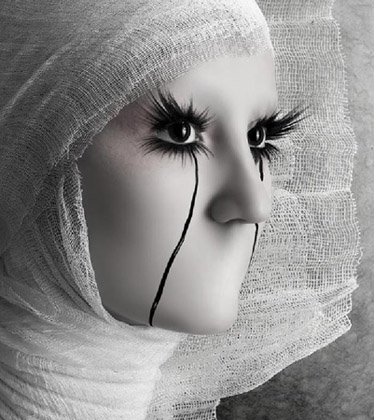 